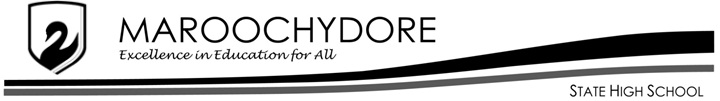 Year:Year:Unit: Subject:Subject:Assessment: LGLEARNING GOALS and SUCCESS CRITERIALEARNING GOALS and SUCCESS CRITERIALEARNING GOALS and SUCCESS CRITERIALEARNING GOALS and SUCCESS CRITERIAI feel confident with this…
(Date/Ref)I only need a little help with thisI can do some of this but need a lot of helpI don’t know this at all-yet!110 LessonsSC1I can identify and describe the layers of the earthI can identify and describe the layers of the earthI can identify and describe the layers of the earth110 LessonsSC2I can recognise and identify the major tectonic plates on a world mapI can recognise and identify the major tectonic plates on a world mapI can recognise and identify the major tectonic plates on a world map110 LessonsSC3I can Investigate how the theory of plate tectonics has developed based on evidenceI can Investigate how the theory of plate tectonics has developed based on evidenceI can Investigate how the theory of plate tectonics has developed based on evidence110 LessonsSC4I can explain the movement of tectonic plates with reference to heat energy and convection currents I can explain the movement of tectonic plates with reference to heat energy and convection currents I can explain the movement of tectonic plates with reference to heat energy and convection currents 110 LessonsSC5I can describe and model the spreading of the sea floor due to tectonic plate movementI can describe and model the spreading of the sea floor due to tectonic plate movementI can describe and model the spreading of the sea floor due to tectonic plate movement110 LessonsSC6I can investigate technologies used in the mapping of continental movementI can investigate technologies used in the mapping of continental movementI can investigate technologies used in the mapping of continental movement110 LessonsSC7I can identify the constructive and destructive tectonic plate boundariesI can identify the constructive and destructive tectonic plate boundariesI can identify the constructive and destructive tectonic plate boundaries110 LessonsSC8I can relate earthquake and volcanic activity to constructive and destructive tectonic plate boundariesI can relate earthquake and volcanic activity to constructive and destructive tectonic plate boundariesI can relate earthquake and volcanic activity to constructive and destructive tectonic plate boundaries110 LessonsSC9I can relate the movement of tectonic plates to the age and geological stability of the Australian continent.I can relate the movement of tectonic plates to the age and geological stability of the Australian continent.I can relate the movement of tectonic plates to the age and geological stability of the Australian continent.110 LessonsSC10I can investigate the contemporary science issues relating to living in a Pacific country located near plate boundariesI can investigate the contemporary science issues relating to living in a Pacific country located near plate boundariesI can investigate the contemporary science issues relating to living in a Pacific country located near plate boundaries110 LessonsLG1Students will understand how the theory of plate tectonics explains global patterns of geological activity and continental movementStudents will understand how the theory of plate tectonics explains global patterns of geological activity and continental movementStudents will understand how the theory of plate tectonics explains global patterns of geological activity and continental movement25 LessonsSC11I can define; predator, prey, parasites, symbiosis, competitors, population, habitat, ecosystem, photosynthesis, respiration.I can define; predator, prey, parasites, symbiosis, competitors, population, habitat, ecosystem, photosynthesis, respiration.I can define; predator, prey, parasites, symbiosis, competitors, population, habitat, ecosystem, photosynthesis, respiration.25 LessonsSC12I can explore different types of interactions/relationships between organisms e.g. predator/prey, symbiosisI can explore different types of interactions/relationships between organisms e.g. predator/prey, symbiosisI can explore different types of interactions/relationships between organisms e.g. predator/prey, symbiosis25 LessonsSC13I can describe how energy flows in and out of ecosystems through food webs, and must be replaced to maintain the sustainability of the systemI can describe how energy flows in and out of ecosystems through food webs, and must be replaced to maintain the sustainability of the systemI can describe how energy flows in and out of ecosystems through food webs, and must be replaced to maintain the sustainability of the system25 LessonsSC14I can describe how matter (carbon, oxygen and hydrogen) flows through ecosystems such as through the processes of photosynthesis and respirationI can describe how matter (carbon, oxygen and hydrogen) flows through ecosystems such as through the processes of photosynthesis and respirationI can describe how matter (carbon, oxygen and hydrogen) flows through ecosystems such as through the processes of photosynthesis and respiration25 LessonsLG2Students will understand that ecosystems consist of communities of interdependent organisms and abiotic components of the environment,  matter and energy flow through these systemsStudents will understand that ecosystems consist of communities of interdependent organisms and abiotic components of the environment,  matter and energy flow through these systemsStudents will understand that ecosystems consist of communities of interdependent organisms and abiotic components of the environment,  matter and energy flow through these systems38 LessonsSC15I can design questions or hypotheses that can be investigated scientifically.I can design questions or hypotheses that can be investigated scientifically.I can design questions or hypotheses that can be investigated scientifically.38 LessonsSC16I can analyse patterns and trends in data, including describing relationships between variables and identifying inconsistencies.I can analyse patterns and trends in data, including describing relationships between variables and identifying inconsistencies.I can analyse patterns and trends in data, including describing relationships between variables and identifying inconsistencies.38 LessonsSC17I can use knowledge of scientific concepts to draw conclusions that are consistent with evidence.I can use knowledge of scientific concepts to draw conclusions that are consistent with evidence.I can use knowledge of scientific concepts to draw conclusions that are consistent with evidence.38 LessonsSC18I can communicate scientific ideas and information for a particular purpose, including constructing evidence-based arguments and using appropriate scientific language, conventions and representationsI can communicate scientific ideas and information for a particular purpose, including constructing evidence-based arguments and using appropriate scientific language, conventions and representationsI can communicate scientific ideas and information for a particular purpose, including constructing evidence-based arguments and using appropriate scientific language, conventions and representations38 LessonsLG3Students will design question and hypothesis that can be answered using knowledge and analysis patterns and trends in data, including describing relationships between variables and identifying inconsistenciesStudents will design question and hypothesis that can be answered using knowledge and analysis patterns and trends in data, including describing relationships between variables and identifying inconsistenciesStudents will design question and hypothesis that can be answered using knowledge and analysis patterns and trends in data, including describing relationships between variables and identifying inconsistencies